Zajęcia Rozwijające Kreatywność TechniczneKl. I A08.05.2020r., 2h. lekcyjneTemat: Biedronki z pasków papieru- wycinanie elementów z papieru kolorowego;- sklejanie, doklejanie elementów, dekoracja;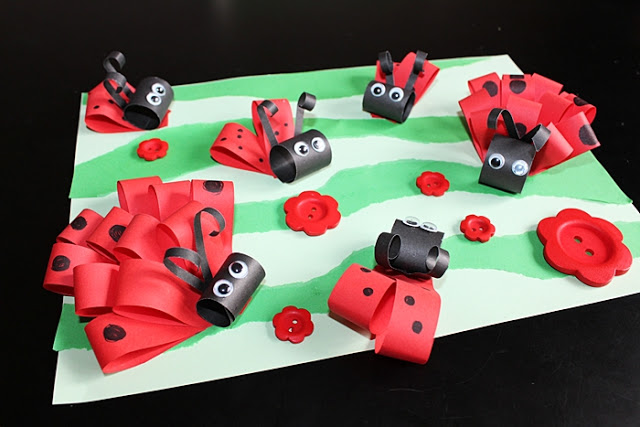 Do wykonania biedronek potrzebujemy: czerwonego i czarnego papieru kolorowego, z którego wycinamy paski o równej szerokości i długości. Każdy pasek papieru składamy na kształt łezki, by na koniec połączyć je ze sobą tworząc biedroneczki małe i większe.Życzę miłej zabawy z Biedroneczkami. 
Jak zwykle mile widziane zdjęcia z waszych prac. Przesyłajcie na mój e-mail anna267407@wp.pl PowodzeniaAnna Goleń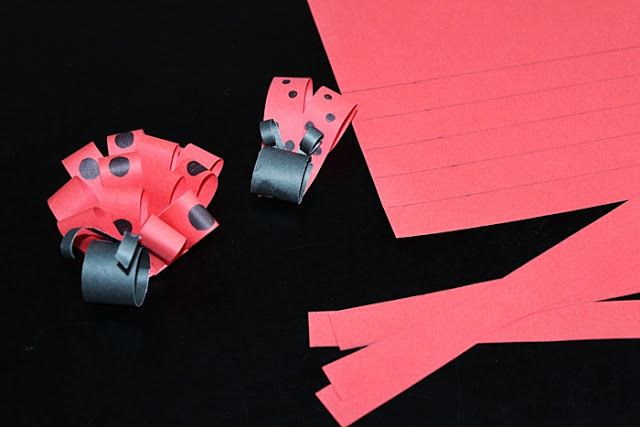 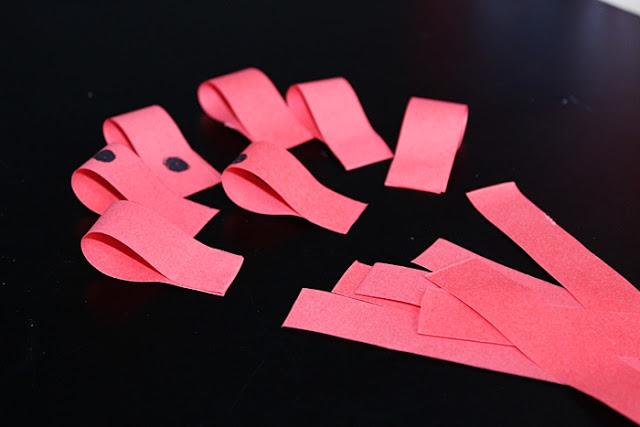 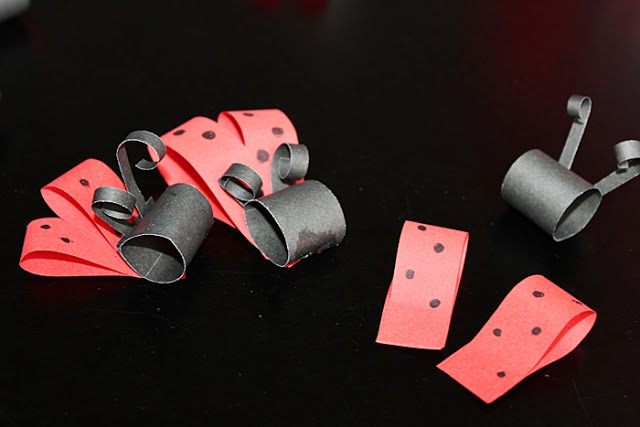 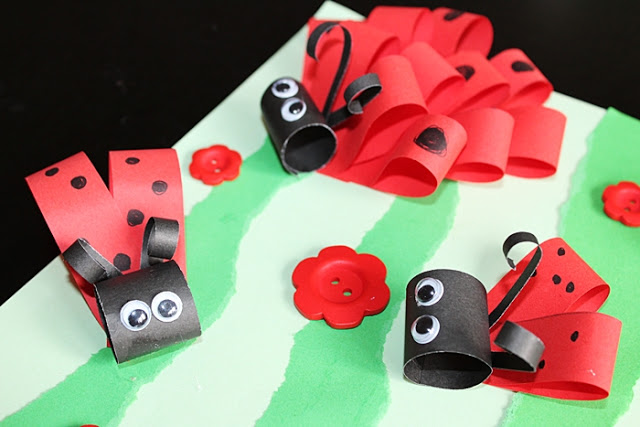 